RODZINNY KONKURS PLASTYCZNY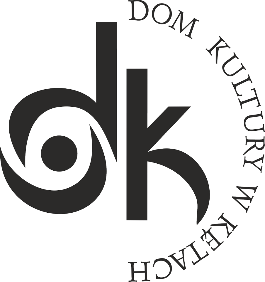 „Bałwanek z byle czego”Zgłoszenie do konkursu jest równoznaczne z akceptacją regulaminu, który   

znajduje się na stronie internetowej: www.domkultury.kety.plTermin przyjmowania prac: 17.01.2021 r., godz. 23:59IMIONA I NAZWISKA CZŁONKÓW RODZINY:……………………………………………………………………………….……………………………………………………………………………….……………………………………………………………………………….……………………………………………………………………………….……………………………………………………………………………….……………………………………………………………………………….……………………………………………………………………………….……………………………………………………………………………….
Wypełnia rodzic/opiekun prawny niepełnoletnich uczestników:Wyrażam zgodę na udział moich dzieci …………………………………………..………………………..…………………… w rodzinnym konkursie plastycznym „Bałwanek z byle czego” organizowanym przez Dom Kultury w Kętach. ……………………………………………………………………………Podpis pełnoletniego uczestnika/ rodzica/ opiekuna prawnegoZgoda na przetwarzanie danych osobowych uczestników rodzinnego konkursu plastycznego „Bałwanek z byle czego”Ja niżej podpisany/a wyrażam zgodę na przetwarzanie przez Dom Kultury w Kętach z siedzibą przy ul. Żwirki Wigury 2A, 32-650 Kęty jako administratora zgodnie z Rozporządzeniem Parlamentu Europejskiego i Rady (UE) 2016/679 z dnia 27 kwietnia 2016 r. w sprawie ochrony osób fizycznych w związku z przetwarzaniem danych osobowych i w sprawie swobodnego przepływu takich danych oraz uchylenia dyrektywy 95/46/WE (ogólne rozporządzenie o ochronie danych) moich danych osobowych/danych osobowych mojego dziecka/ moich dzieci - ………………………………….  takich jak: imię i nazwisko w celu udziału w rodzinnym konkursie plastycznym „Bałwanek z byle czego”.……………………………………………………………………..(czytelny podpis pełnoletniego uczestnika/ rodziców lub prawnych opiekunów nieletniego uczestnika)Niniejszym oświadczam również, że zgodę wyraziłam/em dobrowolnie oraz zostałem poinformowany, o przysługujących mi prawach wymienionych w Klauzuli informacyjnej.Zapoznałam/em się z regulaminem i w pełni go rozumiem oraz akceptuję. 	……………………………………………………………………..(czytelny podpis pełnoletniego uczestnika/ rodzica/ opiekuna prawnego)